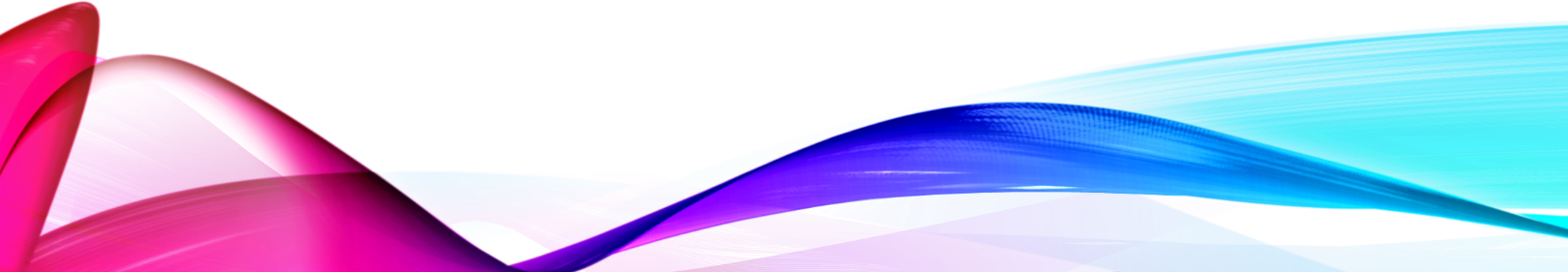 PRACTICAL SELF-IMPROVEMENTSession 5:  Navigating change successfullyNotes:   “Wow” moments (make a note of the things which make you “click”…ie “wow moments” eg. key ideas, thoughts or statements – you can then refer to them in future)Imagine you have the ability to time travel.  Go forward to a time where you ARE living your best life – you are doing everything you want to do, you are with the people you want to be with – remember last week’s workbook:What does it look like?What’s your house like?Who are you with?What are your doing?  (What’s your morning routine?)If you are CLEAR on that (which if you did last week’s session, then you will be – and if you didn’t you can download the workbook from www.draudreyt.com (workbooks) – sub heading under consultancy.  REMEMBER we need to be clear and focused on our goals – otherwise how will we know we’ve achieved?  Yes, those goals can change, but always have a clear idea to focus on.NOW speak to your ideal self living your best life and ask them – what things did you do to get there?Write down some of those things – because THAT is where to start.The DILTS model of change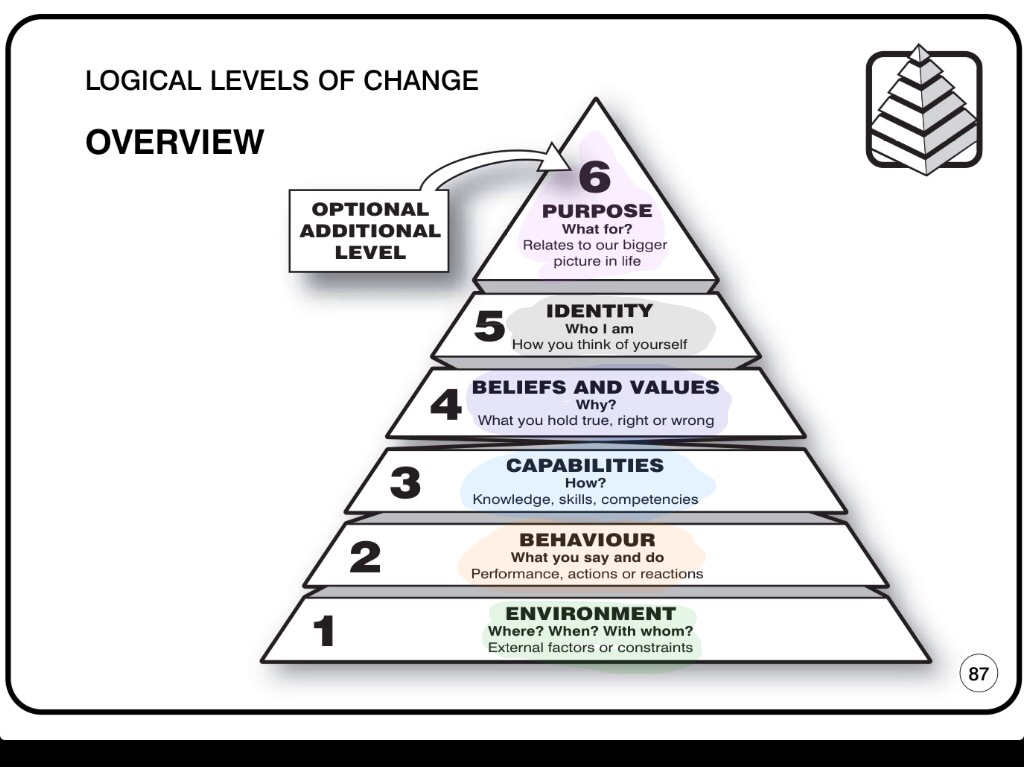 Reflect on whether your coaching wheel tool worked for youWhat tweaks will you make?Change models: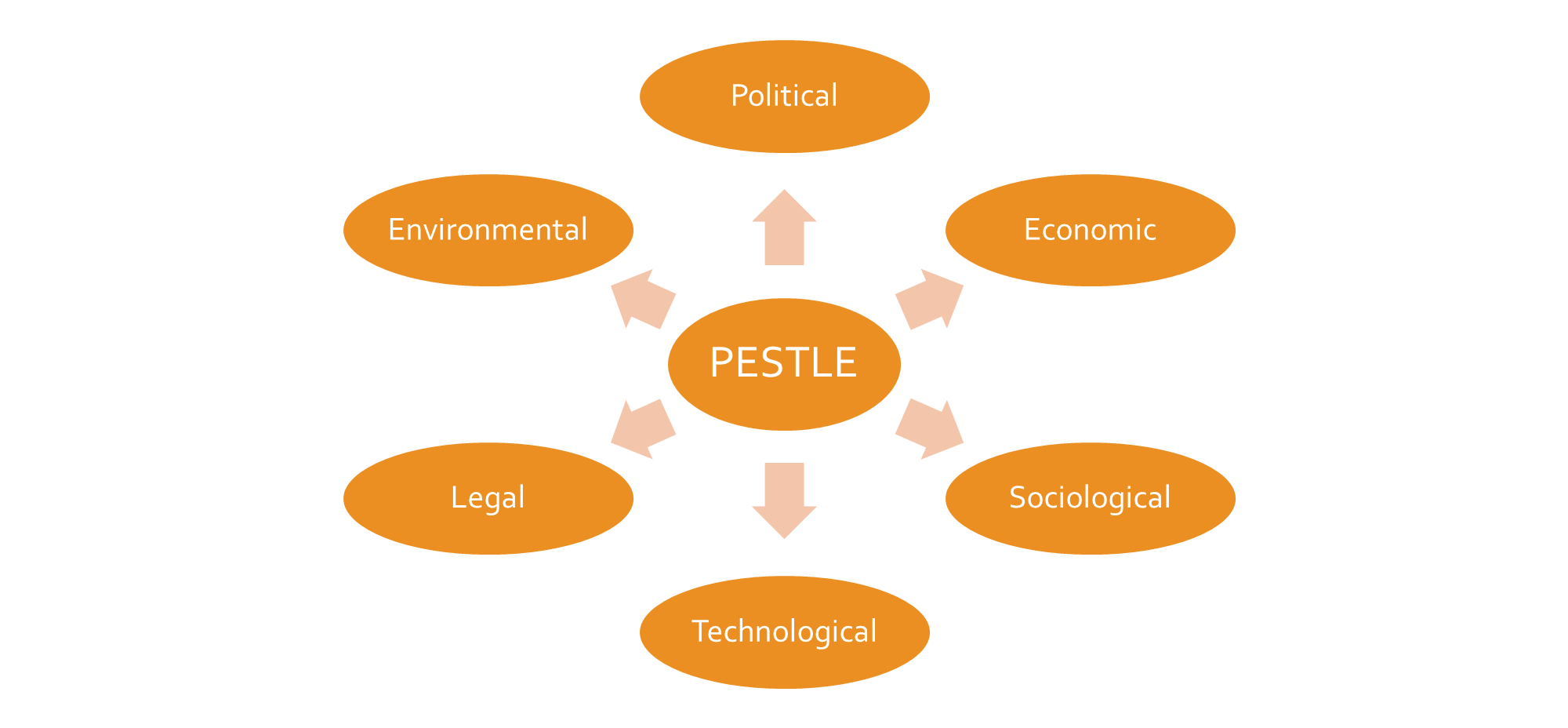 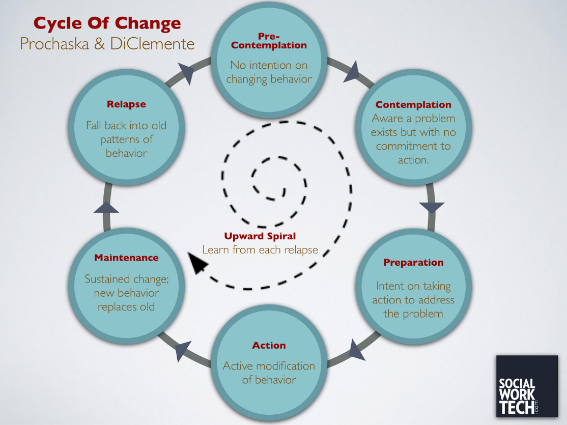 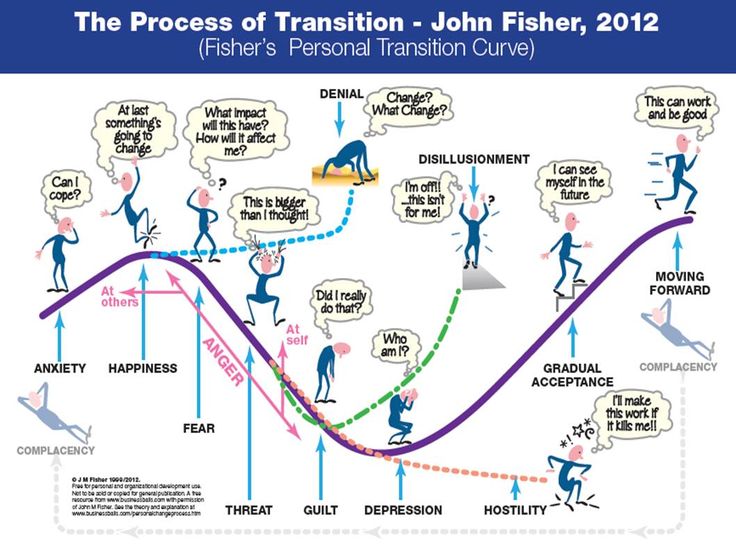 Note down the “excuses” you use – if you recognise them, it means you can do something about itFor ANY goal - What is your WHY:SMART targets:SpecificMeasurableAchievableRealisticTime-dependantWhat am I enjoying doing (without my friends)?Quick self-help reminder:WHO I can call on for helpWHAT actions I CAN take which help you reach your goalMy WHY!